
Agenda Item:		LDate:			January 24, 2019Title: 			First Review of Proposed State Approved Textbooks for K-12 EnglishPresenter: 		Jill Nogueras, English Coordinator
Email:			Jill.Nogueras@doe.virginia.gov 		Phone: (804) 225-3696Purpose of Presentation: Executive Summary:  
The Virginia Department of Education (VDOE) began the process to review English textbooks following the Board of Education’s review of the timeline on January 25, 2018.  The Department followed the Timeline For State Approval Process for English (Word) (contained in Attachment A) and the Textbook Criteria for English (Word) (contained in Attachment B) to conduct the textbook review. In March 2018, publishers of the reviewed English textbooks submitted a Publisher’s Certification and Agreement form for each textbook being considered for approval by the Board of Education.  VDOE staff members have reviewed the information included in each submitted Publisher’s Certification and Agreement form (Word) (blank version contained in Attachment C). In June 2018, committees of Virginia educators received the English textbook samples along with K-12 English Standards of Learning textbook correlations from publishers.  Between June 2018 and August 2018, members of these committees conducted individual analyses of the materials using the evaluation criteria for the Standards of Learning (SOL) correlation, content, bias, and design for instructional planning and support.  In September 2018, VDOE staff then aggregated the analyses of committee members and shared consensus evaluations with publishers.  Publishers were given an opportunity to respond to the committees’ reviews and recommendations in November 2018.  Requests by publishers for reconsideration were examined carefully by VDOE staff, and staff members began preparing the list of proposed approved English textbooks for presentation to the Board.  Initially, twelve publishers expressed interest in submitting English Language Arts textbooks for consideration.  One publisher did not pursue the process further.  Six publishers withdrew twenty textbooks that did not correlate sufficiently to the 2017English Standards of Learning. The list of ninety-five proposed recommended English textbooks, including the status of the Publisher’s Certification and Agreement forms for each, is included as Attachment D.Following the Board’s first review of the proposed textbooks, VDOE will conduct a 30-day public comment period, with the intent to bring to the Board a final list of proposed approved textbooks for K-12 English in March 2019.Review and approval of K-12 English textbooks that are aligned to the 2017 English Standards of Learning aligns with Priority 1 of the Board of Education Comprehensive Plan: 2018-2023 through having resources that support a system of quality education.  Action Requested:  March 21, 2019Superintendent’s Recommendation: 
The Superintendent of Public Instruction recommends that the Board of Education receive for first review the attached list of proposed recommended textbooks for K-12 English.Previous Review or Action:  Action: The Board of Education received a report outlining the anticipated timeline and approved process to review and approve textbooks for K-12 English.Date: January 25, 2018 Background Information and Statutory Authority: The Board of Education’s authority for approving textbooks or other instructional materials is prescribed in the Constitution of Virginia (Article VIII, § 2) and in the Code of Virginia (applicable citations noted in Attachment C). Virginia’s Textbook Review Process provides a comprehensive overview of the current textbook review process, along with the Regulations Governing Local School Boards and School Divisions. Regulations Governing Local School Boards and School Divisions, 8 VAC 20-720 et seq. 8 VAC 20-720-179. Textbooks A. Textbook approval 1. The Board of Education shall have the authority to approve textbooks for use in the public schools of Virginia. 2. In approving basal textbooks for reading in kindergarten and first grade, the Board shall report to local school boards those textbooks with a minimum decodability standard based on words that students can correctly read by properly attaching speech sounds to each letter to formulate the word at 70 percent or above for such textbooks, in accordance with § 22.1-239 of the Code of Virginia. 3. Any local school board may use textbooks not approved by the Board provided the school board selects such books in accordance with this chapter. 4. Contracts and purchase orders with publishers of textbooks approved by the Board for use in grades 6-12 shall allow for the purchase of printed textbooks, printed textbooks with electronic files, or electronic textbooks separate and apart from printed versions of the same textbook. Each school board shall have the authority to purchase an assortment of textbooks in any of the three forms listed above.The current list of state-approved English textbooks was approved by the Board in 2012 following revisions to the English Standards of Learning and Curriculum Framework in 2010.  The Board of Education approved the 2017 English Standards of Learning in January 2017 and Curriculum Framework in November 2017, which then prompted the need to review textbooks for correlation to the revised content.  On January 25, 2018, The Board of Education received a report on the anticipated timeline for the review of textbooks to align with the 2017 English Standards of Learning and Curriculum Framework.
Timetable for Further Review/Action:Upon acceptance of the list of proposed K-12 English textbooks for first review by the Board of Education, a 30-day public comment period will be announced.  The English textbooks submitted for review may be reviewed at any of the following eight Textbook Public Review Sites around the state: The College of William and Mary, George Mason University, James Madison University, Radford University, The University of Virginia’s College at Wise, Longwood University, Old Dominion University, and J. Sargeant Reynolds Community College.  The list of recommended K-12 English textbooks will be presented to the Board of Education for final review on March 21, 2019.
Impact on Fiscal and Human Resources: This responsibility can be absorbed by the agency’s existing resources at this time.  If the agency is required to absorb additional responsibilities related to this process, other services will be impacted.Attachment A2018 Proposed Approval Process for K-12 English Language Arts TextbooksFebruary 2018	The Virginia Department of Education (VDOE) invites publishers to submit textbooks for review.	VDOE seeks nominations for qualified educators and content experts to serve on the textbook review committees.	Publishers indicate their intent to submit textbooks on completed certification and agreement forms that are required by the Board in its state approval process.March 2018	Review committees of K-12 educators and content experts with advanced degrees in the field are determined.VDOE reviews publisher certifications and agreements and works with publishers to address concerns.  Incomplete forms may result in the textbook being removed for consideration for review.May 2018	VDOE notifies the publishers of the evaluation committee members for the purpose of sending all the textbooks under consideration for approval to these reviewers.June-July 2018	Committee members use the evaluation criteria to review the textbooks independently for Standards of Learning (SOL) correlations, content, bias, and design for instructional planning and support.August 2018	Members of the review committee submit their individual textbook analysis to the VDOE staff for aggregation and consensus.	October 2018		The consensus evaluations are shared with publishers.November 2018	Publishers are given the opportunity to respond to the committee’s reviews and recommendations.January 2019	The Board receives the proposed list of textbooks for first review, along with information from the textbook publishers’ certifications and agreements.February 2019	During a 30-day public comment period, the public is invited to review copies of the books that have been placed around the state and to provide comment to the Board.March 2019	The Board reviews all public comment, considers the list, and approves the textbooks.	VDOE posts a list of approved textbooks with prices and information from the textbook publisher’ certifications and agreements on the VDOE’s Web site.Ongoing	The public may provide ongoing feedback regarding inaccuracies in approved textbooks.Attachment BEvaluation Criteria Used by Textbook Review CommitteeSection I: Correlation with the Standards of LearningDirections: Determine the degree to which content found in these textbooks is correlated with the Standards of Learning and the Curriculum Framework for this subject. Adequate (A)Lessons are aligned with the standards.Content appears accurate, clear, and in sequential order.Most of the essential understandings, knowledge, and skills are supported. Many opportunities are provided for students to practice essential skills.Limited (L) (Note: Provide examples to support this rating.)Limited connections between the standards and the lessons are noted.Content appears to contain some inaccuracies or is not always clear.Essential understandings, knowledge, or skills are not sufficiently addressed.There is limited opportunity for students to practice essential skills. No Evidence (N) (Note: Provide examples to support this rating.)No correlation between the standards and the lessons.A logical sequence of content cannot be identified and/or there appear to be significant content inaccuracies.Essential understandings, knowledge, or skills are not addressed.Opportunities to practice essential skills are not included. Comments or concerns related to content accuracy, bias, or editing:Evaluation Criteria Used by Textbook Review CommitteeSection II: Rubric for Instructional Design and Support(Reported and may be used in correlation and approval considerations.)Criterion 1 - Textbook is presented in an organized, logical manner and is appropriate for the age, grade, and maturity of the students.Adequate (A) Textbook is logically organized and grade/age appropriate for students.Limited (L) (Note: Provide examples to support this rating.) Textbook lacks consistency in organization and appropriateness for the grade/age of students.No Evidence (N) (Note: Provide examples to support this rating.) Textbook is not reasonably organized and is inappropriate for the grade/age of the students.Criterion 2 - Textbook is organized appropriately within and among units of study.Adequate (A) Scope and sequence is easy to read and understand.Limited (L) (Note: Provide examples to support this rating.) Textbook lacks consistency in organization and appropriateness for the grade/age of students.No Evidence (N) (Note: Provide examples to support this rating.) Scope and sequence is difficult to read and understand.Criterion 3 - Format design includes titles, subheadings, and appropriate cross-referencing for ease of use.Adequate (A) Organizational properties of the textbook assist in understanding and processing content.Limited (L) (Note: Provide examples to support this rating.) Organizational properties of the textbook offer limited assistance in understanding and processing content.No Evidence (N) (Note: Provide examples to support this rating.) Organizational properties of the textbook do not assist in understanding and processing content.Criterion 4 - Writing style, syntax, and vocabulary are appropriate.Adequate (A) Readability is appropriate for the grade level. Writing style and syntax are varied and appropriate to enhance student understanding.  Vocabulary consists of both familiar and challenging words.Limited (L) (Note: Provide examples to support this rating.) Readability may be appropriate but is inconsistent throughout the text. Writing style and syntax may be inappropriate or lack variety, offering limited support for student understanding.  Vocabulary may be too challenging or too familiar.  No Evidence (N) (Note: Provide examples to support this rating.) Readability is not appropriate for the grade level.  Writing style and syntax are often inappropriate and lack variety to enhance student understanding. Vocabulary is too challenging or unfamiliar.  Criterion 5 - Graphics and illustrations are appropriate.Adequate (A) Visuals are accurate, support the text, and enhance student understanding.Limited (L) (Note: Provide examples to support this rating.) Visuals are somewhat unclear and offer limited support for the text and student understanding.No Evidence (N) (Note: Provide examples to support this rating.) Visuals are inaccurate, do not support the text, and do not enhance student understanding.Criterion 6 - Sufficient instructional strategies are provided to promote depth of understanding.Adequate (A) Materials provide students with opportunities to integrate skills and concepts.Limited (L) (Note: Provide examples to support this rating.) Materials provide students with limited opportunities to integrate skills and concepts.No Evidence (N) (Note: Provide examples to support this rating.) Materials provide students with no opportunities to integrate skills and concepts.Note: Any subject area criteria that are required in state statute will be included as part of the state review.  The Department of Education may establish criteria indicators that are subject-area specific.Attachment CPublishers’ Submission Forms for Virginia’s Textbook Approval ProcessVirginia Department of Education Approved by the Virginia Board of Education March 24, 2011* * Updated to comply with SB4 (2014) Chapter 440 § 1 Uncodified Act of the General AssemblyIntroduction The Virginia Board of Education’s authority for approving textbooks and other instructional materials is prescribed in the Virginia Constitution and in the Code of Virginia.Virginia Constitution, Article VIII, § 5 (d)It [the Board of Education] shall have authority to approve textbooks and instructional aids and materials for use in courses in the public schools of the Commonwealth.Code of Virginia, § 22.1-238The Board of Education shall have the authority to approve textbooks suitable for use in the public schools and shall have authority to approve instructional aids and materials for use in the public schools. The Board shall publish a list of all approved textbooks on its website and shall list the publisher and the current lowest wholesale price of such textbooks. Any school board may use textbooks not approved by the Board provided the school board selects such books in accordance with regulations promulgated by the Board. For the purposes of this chapter, the term "textbooks" means print or electronic media for student use that serve as the primary curriculum basis for a grade-level subject or course.SB4 (2014) Chapter 440 § 1 was passed as an Uncodified Act of the General Assembly - Be it enacted by the General Assembly of Virginia: 1. § 1. That all textbooks approved by the Board of Education pursuant to § 22.1-238 of the Code of Virginia, when referring to the Sea of Japan, shall note that it is also referred to as the East Sea. 2. That the provisions of this act shall not affect any textbook approved by the Board of Education prior to July 1, 2014.This document, including all attachments, provides textbook publishers with the required information and forms for submitting textbooks for review by the Virginia Department of Education (VDOE) and approval by the Virginia Board of Education.  By submitting textbooks for evaluation, publishers agree to follow the procedures set forth in this document.  Failure to comply with all procedures may result in disqualification of the textbook as a part of the review and approval process.Primary Material Submitted for Review As noted in Section 22.1-238.C of the Code of Virginia above, the term textbook refers to print or electronic media for student use that serves as the primary curriculum basis for a grade-level subject or course.For the remainder of this document, such instructional media will be referred to as “primary material.”  Primary material contains the core curriculum that is the basis for the grade-level subject or course.  VDOE review committees will review the material selected by the publisher as the “primary material.”  This is typically the student edition of the textbook or the primary material that students will use to gain access to the content, although there may be exceptions according to the content area and grade level of the textbooks (e.g., teacher’s editions may need to be included in the review at elementary grades for English/reading).  Ancillary and supplemental materials will not be considered for review.Submitting primary material in digital format is encouraged.  However, publishers may submit primary material in either digital or print format, or in a format combining both media.  VDOE review committees will review only the material selected as the primary material by the publisher.  If a print program is submitted as the primary material to be reviewed, a digital version of this material must also be available to students.  Any duplicate or similar version of the primary material submitted will not be reviewed by the VDOE review committees as a part of the textbook approval process.  If a publisher submits digital primary material and this material is also available in print, the review committee will review only the digital version of the primary material.  In submitting their materials for review, publishers must provide an explanation of if and how the content in the primary material medium (digital or print) is different from or comparable to that offered in the other medium.  Digital primary material may contain items such as embedded video clips or content that is delivered through an interactive format. Submission FormsPublishers must complete the Textbook Publisher’s Certification and Agreement listing all primary materials submitted for review consideration at the time it signals intent to submit textbooks for review as part of Virginia’s textbook approval process.  Textbook Publisher’s Certification(Date)(Publishing Company)Name of Primary Contact:			      Phone Number, including area code:		      E-mail Address:       The publishing company indicated above submits the following primary materials to the Virginia Department of Education for consideration in Virginia’s textbook approval process.  *Only one version of the primary material will be reviewed by VDOE committees.  If the primary material is available in more than one format, provide an explanation of how they differ or are comparable. The publisher certifies the following: 1.	Each textbook has been thoroughly examined and reviewed by at least three qualified content experts for factual accuracy in the subject matter and the textbooks are free from any factual or editing errors. The credentials of the author(s) and/or editor(s) and content review experts are provided on the attached forms. 2.	Each textbook has been thoroughly examined and reviewed by qualified editors to identify any typographical errors. Any duplicate version (i.e., print or digital) of the primary material that is available to Virginia school divisions contains at least the same content included in the primary material selected by the publisher for review.  Any additional content, above that contained in the primary material reviewed is accurate and free of errors. If the content of the print and digital versions of the same primary material varies, those variations are outlined in an attachment to the certification. The Quality Assurance and Editing Process described below was followed for all primary materials submitted by the publisher for review.Quality Assurance and Editing Process: Please describe, in three pages or less, the internal process used to ensure accuracy and lack of bias including:the quality assurance and workflow steps used to ensure accuracy of content;the quality assurance and workflow steps used to eliminate editing and typographical errors, including errors in grammar, written expression, spelling, formatting, and other substantive elements that may affect student learning;the fact-back-up guidelines (i.e., what is an acceptable source for a fact and what is not) used by the authors, editors, and outside content experts;the review by outside content experts, other than the authors, to verify accuracy and ensure freedom from bias; andthe process used to reach consensus on information with divergent interpretations.Enter the description here.  (Additional information will not be considered or reviewed.)Textbook Publisher’s AgreementThe PUBLISHER agrees to the following:After submission of a textbook to the Department of Education for consideration in the textbook approval process, the PUBLISHER will promptly inform the Department in writing of any changes made in the textbook prior to its approval by the Board of Education.If any factual or editing errors are identified in a PUBLISHER’s textbook following its approval by the Board of Education, the PUBLISHER will submit a corrective action plan to the Department of Education within 30 days of being notified by the Department of the errors.  All corrective action plans must be approved by the Board of Education, but the Board hereby delegates the approval of corrective action plans not involving significant errors to the Superintendent of Public Instruction.  Each corrective action plan must be tailored to the materiality of the errors identified and must be implemented in the manner most conducive to and least disruptive of student learning.  Corrective action plans may include, but are not limited to:  a) corrections upon reprinting of the textbook; b) corrective edits to an online textbook; c) electronic errata sheets posted on the PUBLISHER’s and the Department of Education’s Web sites; d) print errata sheets provided to schools for insertion into textbooks; e) replacement books; and f) return of the textbook and refund of any payment made for the textbook.  Upon approval of the corrective action plan, the PUBLISHER will implement the plan at the PUBLISHER’s expense.If, upon being notified by the Department of factual or editing errors in an approved textbook, the PUBLISHER disputes that the textbook contains such errors, the PUBLISHER must submit a written explanation of its position to the Department within 30 days of receiving notice from the Department of the error.  Upon request, the PUBLISHER may meet with the Department.  The Board of Education reserves to itself the right to make a final determination of whether the textbook contains a factual or editing error.  If the Board determines that the textbook contains such an error, the PUBLISHER will submit a corrective action plan to the Department within 15 days after receiving notice of the Board’s determination.  If numerous and/or significant errors are identified in a textbook on the Board of Education’s approved list, the Board of Education may, in its sole discretion, withdraw the textbook from the approved list.  The Board of Education must notify the PUBLISHER in writing before it removes its textbook from the approved list.  The PUBLISHER will have 30 days to respond in writing and the right to meet with the Department of Education before removal. A “significant error” is a factual or editing error that the Board of Education or Department of Education determines within the context of the intended use of the textbook will substantially interfere with student learning. A change in knowledge that occurs subsequent to publication shall not constitute a significant error. If the PUBLISHER makes updates/revisions to textbooks after they have been approved by the Board of Education, the PUBLISHER will ensure that the updated/revised material has been vetted through the same quality assurance process for accuracy and editing outlined in the signed certification.  The PUBLISHER will notify the Department and any school division that has purchased this material of the updates/revisions that have been made.  	Please check here if this submission includes an attachment that outlines if and how duplicate versions (print or digital) of primary materials vary.  (Item #3 in the certification)___________________________(Signature of President of the Company or Designee) ________(Date)_______________________________________________________ (Name and Title of Person Signing)Author(s)/Editor(s) and Content Review Expert InformationThis attachment must be completed for each primary material submitted for review.   Please insert additional copies for each primary material.Primary Material (printed book or digital submission)Please list name and edition of the textbook, or series submitted as a primary material. Publisher:  	      Product Name:  	      Author(s):  	     Edition:  	     	ISBN:       Author/Editor InformationPlease complete the table below.  Include each author and/or editor associated with the development of the primary material.  Please insert copies of the table for additional authors/editors.Content Review Expert InformationPlease include each content review expert associated with the quality assurance process for accuracy and editing for the primary material listed.  At least three content review experts must be included with at least 1) two experts with a graduate degree in the content area being reviewed; and 2) at least one teacher with recent experience teaching the content in the appropriate grade level or course.   Please insert copies of the table for additional content review experts.Proposed English Textbooks Recommended for Approval								Attachment DJanuary 24, 2018Satisfactory Completion of Publisher’s Certifications and AgreementsKindergarten1st Grade2nd Grade3rd Grade4th Grade5th Grade6th Grade Reading6th Grade Writing7th Grade Reading7th Grade Writing8th Grade Reading8th Grade Writing9th Grade Reading9th Grade Writing10th Grade Reading10th Grade Writing11th Grade Reading11th Grade Writing12th Grade Reading12th Grade WritingVirginia Board of Education Agenda Item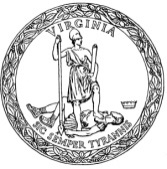 TitleISBNCopyrightGrade Level or Course Is this primary material submitted as digital, print, or combination?*Author/Editor:      Role of the author/editor in writing the textbook (include references to specific sections, chapters, pages, etc.)Education and professional background: Related published works: Professional qualifications and specific areas of expertise: Did the author/editor review the final copy of his/her work before publication?Author/Editor:      Role of the author/editor in writing the textbook (include references to specific sections, chapters, pages, etc.)Education and professional background: Related published works: Professional qualifications and specific areas of expertise: Did the author/editor review the final copy of his/her work before publication?Author/Editor:      Role of the author/editor in writing the textbook (include references to specific sections, chapters, pages, etc.)Education and professional background: Related published works: Professional qualifications and specific areas of expertise: Did the author/editor review the final copy of his/her work before publication?Reviewer:      Role the reviewer had in the review process (entire book or include references to specific sections, chapters, pages, etc.)Education and professional background: Related published works: Professional qualifications and specific areas of expertise: Reviewer:      Role the reviewer had in the review process (entire book or include references to specific sections, chapters, pages, etc.)Education and professional background: Related published works: Professional qualifications and specific areas of expertise: Reviewer:      Role the reviewer had in the review process (entire book or include references to specific sections, chapters, pages, etc.)Education and professional background: Related published works: Professional qualifications and specific areas of expertise: Grade/CoursePublisherTitlePublisher’s Certification and AgreementKindergartenBenchmarkBenchmark Advance National Edition Grade KYesKindergartenCengage LearningNational Geographic Read for Reading KYesKindergartenHoughton Mifflin HarcourtInto ReadingYesKindergartenMcGraw-Hill School Education, LLCOpen CourtYesKindergartenMcGraw-Hill School Education, LLCWondersYesKindergartenZaner-BloserSuperKidsYesGrade/CoursePublisherTitlePublisher’s Certification and AgreementGrade 1BenchmarkBenchmark Advance National Edition Grade 1YesGrade 1Cengage LearningNational Geographic Reach for Reading 1YesGrade 1Houghton Mifflin HarcourtInto ReadingYesGrade 1McGraw-Hill School Education, LLCOpen CourtYesGrade 1McGraw-Hill School Education, LLCWondersYesGrade 1Zaner-BloserSuperKidsYesGrade/CoursePublisherTitlePublisher’s Certification and AgreementGrade 2BenchmarkBenchmark Advance National Edition Grade 2YesGrade 2Cengage LearningNational Geographic Reach for Reading 2YesGrade 2Houghton Mifflin HarcourtInto ReadingYesGrade 2McGraw-Hill School Education, LLCOpen CourtYesGrade 2McGraw-Hill School Education, LLCWondersYesGrade 2Zaner-BloserSuperKidsYesGrade/CoursePublisherTitlePublisher’s Certification and AgreementGrade 3BenchmarkBenchmark Advance National Edition Grade 3YesGrade 3Cengage LearningNational Geographic Reach for Reading 3YesGrade 3Houghton Mifflin HarcourtInto ReadingYesGrade 3McGraw-Hill School Education, LLCOpen CourtYesGrade 3McGraw-Hill School Education, LLCWondersYesGrade/CoursePublisherTitlePublisher’s Certification and AgreementGrade 4BenchmarkBenchmark Advance National Edition Grade 4YesGrade 4Cengage LearningNational Geographic Reach for Reading 4YesGrade 4Houghton Mifflin HarcourtInto ReadingYesGrade 4McGraw-Hill School Education, LLCOpen CourtYesGrade 4McGraw-Hill School Education, LLCWondersYesGrade/CoursePublisherTitlePublisher’s Certification and AgreementGrade 5Cengage LearningNational Geographic Reach for Reading 5YesGrade 5Houghton Mifflin HarcourtInto ReadingYesGrade 5McGraw-Hill School Education, LLCOpen CourtYesGrade 5McGraw-Hill School Education, LLCWondersYesGrade/CoursePublisherTitlePublisher’s Certification and AgreementGrade 6 ReadingEMCMirrors & Windows Connecting with Literature Level 1YesGrade 6 ReadingHoughton Mifflin HarcourtInto LiteratureYesGrade 6 ReadingMcGraw-Hill School Education, LLCStudySync ELAYesGrade 6 ReadingPearson Education, Inc.MyPerspectives ELAYesGrade 6 ReadingPerfection LearningConnections: ELAYesGrade/CoursePublisherTitlePublisher’s Certification and AgreementGrade 6 WritingHoughton Mifflin HarcourtInto LiteratureYesGrade 6 WritingMcGraw-Hill School Education, LLCStudySyncELAYesGrade 6 WritingPearson Education, Inc.myPerspectives ELAYesGrade 6 WritingPerfection LearningWriting with PowerYesGrade/CoursePublisherTitlePublisher’s Certification and AgreementGrade 7 ReadingEMCMirrors & Windows: Connecting with Literature Level 2YesGrade 7 ReadingHoughton Mifflin HarcourtInto LiteratureYesGrade 7 ReadingMcGraw-Hill School Education, LLCStudySync ELAYesGrade 7 ReadingPearson Education, Inc.myPerspectives ELAYesGrade 7 ReadingPerfection LearningConnections: ELAYesGrade/CoursePublisherTitlePublisher’s Certification and AgreementGrade 7 WritingHoughton Mifflin HarcourtInto LiteratureYesGrade 7 WritingMcGraw-Hill School Education, LLCStudySync ELAYesGrade 7 WritingPearson Education, Inc.myPerspectives ELAYesGrade 7 WritingPerfection LearningWriting with PowerYesGrade/CoursePublisherTitlePublisher’s Certification and AgreementGrade 8 ReadingEMCMirrors & Windows: Connecting with Literature Level 3YesGrade 8 ReadingHoughton Mifflin HarcourtInto LiteratureYesGrade 8 ReadingMcGraw-Hill School Education, LLCStudySync ELAYesGrade 8 ReadingPearson Education, Inc.myPerspectives ELAYesGrade 8 ReadingPerfection LearningConnections: ELAYesGrade/CoursePublisherTitlePublisher’s Certification and AgreementGrade 8 WritingHoughton Mifflin HarcourtInto LiteratureYesGrade 8 WritingMcGraw-Hill School Education, LLCStudySync ELAYesGrade 8 WritingPearson Education, Inc.myPerspectives ELAYesGrade 8 WritingPerfection LearningWriting with PowerYesGrade/CoursePublisherTitlePublisher’s Certification and AgreementGrade 9 ReadingBedford Freeman & WorthFoundations of Language & LiteratureYesGrade 9 ReadingEMCMirrors & Windows: Connecting with Literature Level 4YesGrade 9 ReadingHoughton Mifflin HarcourtInto LiteratureYesGrade 9 ReadingMcGraw-Hill School Education, LLCStudySync ELAYesGrade 9 ReadingPearson Education, Inc.myPerspectives ELAYesGrade/CoursePublisherTitlePublisher’s Certification and AgreementGrade 9 WritingBedford Freeman & WorthFoundations of Language & LiteratureYesGrade 9 WritingHoughton Mifflin HarcourtInto LiteratureYesGrade 9 WritingMcGraw-Hill School Education, LLCStudySync ELAYesGrade 9 WritingPearson Education, Inc.myPerspectives ELAYesGrade 9 WritingPerfection LearningWriting with PowerYesGrade/CoursePublisherTitlePublisher’s Certification and AgreementGrade 10 ReadingBedford Freeman & WorthAdvanced Language & LiteratureYesGrade 10 ReadingEMCMirrors & Windows: Connecting with Literature Level 5YesGrade 10 ReadingHoughton Mifflin HarcourtInto LiteratureYesGrade 10 ReadingMcGraw-Hill School Education, LLCStudySync ELAYesGrade 10 ReadingPearson Education, Inc.myPerspectives ELAYesGrade/CoursePublisherTitlePublisher’s Certification and AgreementGrade 10 WritingHoughton Mifflin HarcourtInto LiteratureYesGrade 10 WritingMcGraw-Hill School Education, LLCStudySync ELAYesGrade 10 WritingPearson Education, Inc.myPerspectives ELAYesGrade 10 WritingPerfection LearningWriting with PowerYesGrade/CoursePublisherTitlePublisher’s Certification and AgreementGrade 11 ReadingEMCMirrors & Windows: Connecting with Literature American TraditionYesGrade 11 ReadingHoughton Mifflin HarcourtInto LiteratureYesGrade 11 ReadingMcGraw-Hill School Education, LLCStudySync ELAYesGrade 11 ReadingPearson Education, Inc.myPerspectives ELAYesGrade/CoursePublisherTitlePublisher’s Certification and AgreementGrade 11 WritingHoughton Mifflin HarcourtInto LiteratureYesGrade 11 WritingMcGraw-Hill School Education, LLCStudySync ELAYesGrade 11 WritingPearson Education, Inc.myPerspectives ELAYesGrade 11 WritingPerfection LearningWriting with PowerYesGrade/CoursePublisherTitlePublisher’s Certification and AgreementGrade 12 ReadingEMCMirrors & Windows: Connecting with Literature British TraditionYesGrade 12 ReadingHoughton Mifflin HarcourtInto LiteratureYesGrade 12 ReadingMcGraw-Hill School Education, LLCStudySync ELAYesGrade 12 ReadingPearson Education, Inc.myPerspectives ELAYesGrade/CoursePublisherTitlePublisher’s Certification and AgreementGrade 12 WritingCengage LearningEvergreen: A Guide to Writing with ReadingsYesGrade 12 WritingHoughton Mifflin HarcourtInto LiteratureYesGrade 12 WritingMcGraw-Hill School Education, LLCStudySync ELAYesGrade 12 WritingPearson Education, Inc.myPerspectives ELAYesGrade 12 WritingPerfection LearningWriting with PowerYes